Knowledge Organiser 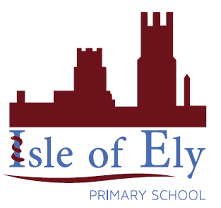 Year 2 - Spring Term BRE – Sikhism In RE, we will be learning Sikhism. We will learn about the importance of the Sikh holy book and place of worship. We will learn about some of the key Sikh teachings and make comparisons with other religions they have learnt about previously.  Guru Granth Sahib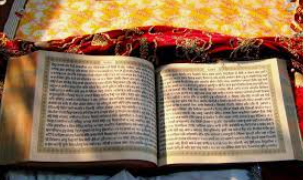 Gurdwara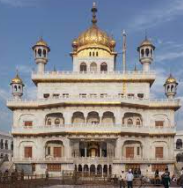 Symbol of Sikhism 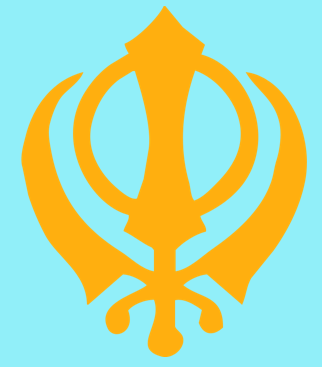 Vocabulary Vocabulary Sikhim A religion founded in Punjab in the 15th century by Guru Nanak.GuruA Guru is a spiritual teacher. Sikhism has ten human gurus.Guru Granth SahibGuru Granth Sahib is the Sikh holy book.KahalsaA path that Sikhs who have been baptised and wear the five Ks follow. It was started by Guru Gobind Singh.GurdwaraA Gurdwara is the Sikh place of worship. Guru means teacher and dwara means door.SewaHelping others in a variety of ways, without thinking of yourself. 